C02 	AL TRIBUNALE ORDINARIO DI VERONA	Dichiarazione – ai sensi dell'art. 14 d.p.r. 115/2002 come modificato dall'art. 28 legge 183/2011R.G.	/GiudiceRito:	 Ordinario	 Sommario/Speciale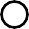 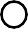 Io sottoscritto Avv.	dichiaro, ai sensi dell'art.14 del T.U. 115/2002, così come modificato dalla legge 183/2011, assumendomi ogni responsabilità ai sensi della legge, che con l'atto depositato in data odierna:non propongo domanda riconvenzionale non modifico le domande già proposte non chiamo in causa terziOppure propongo domanda riconvenzionale nei confronti di modifico domande già propostechiamo in causa terzi, che sonosvolgo intervento autonomo per conto di co. 1	co. 2 (Adesivo esente da CU)Inoltre (parte convenuta/intervenuta)dichiaro che il valore della domanda proposta è di €	e che, pertanto, il relativo contributo ammonta ad €dichiaro che il valore della domanda proposta è indeterminato e che, pertanto, il relativocontributo ammonta ad€518,00 per Rito ordinario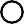 €259,00 per Rito sommarioVerona, lì	/	/Firma dell'AvvocatoModulo C02 v1.0_11/2018